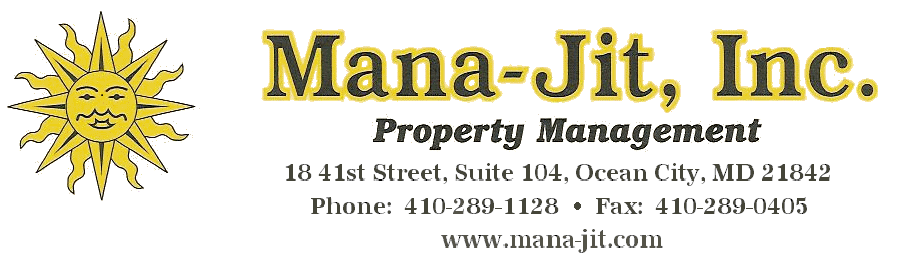 In an effort to move The Island at Hidden Harbour into the electronic age, we would like to start sending information to you via email instead of US Mail.  This will greatly save on time and Postage costs.  To receive this information by email we need your permission.  If you are in agreement, please fill out the form below and scan and email to us at info@mana-jit.com, Fax at 410-289-0405 or send to us at the above address.THE ISLAND AT HIDDEN HARBOURI/We consent to receiving documents and or information via email from Mana-Jit, Inc, and The Island at Hidden Harbour.Building and Unit __________________________________________________________________Name(s)__________________________________________________________________________Signature__________________________________________________________________________Email address ______________________________________________________________________Thanks for helping us save time and money and natural resources.